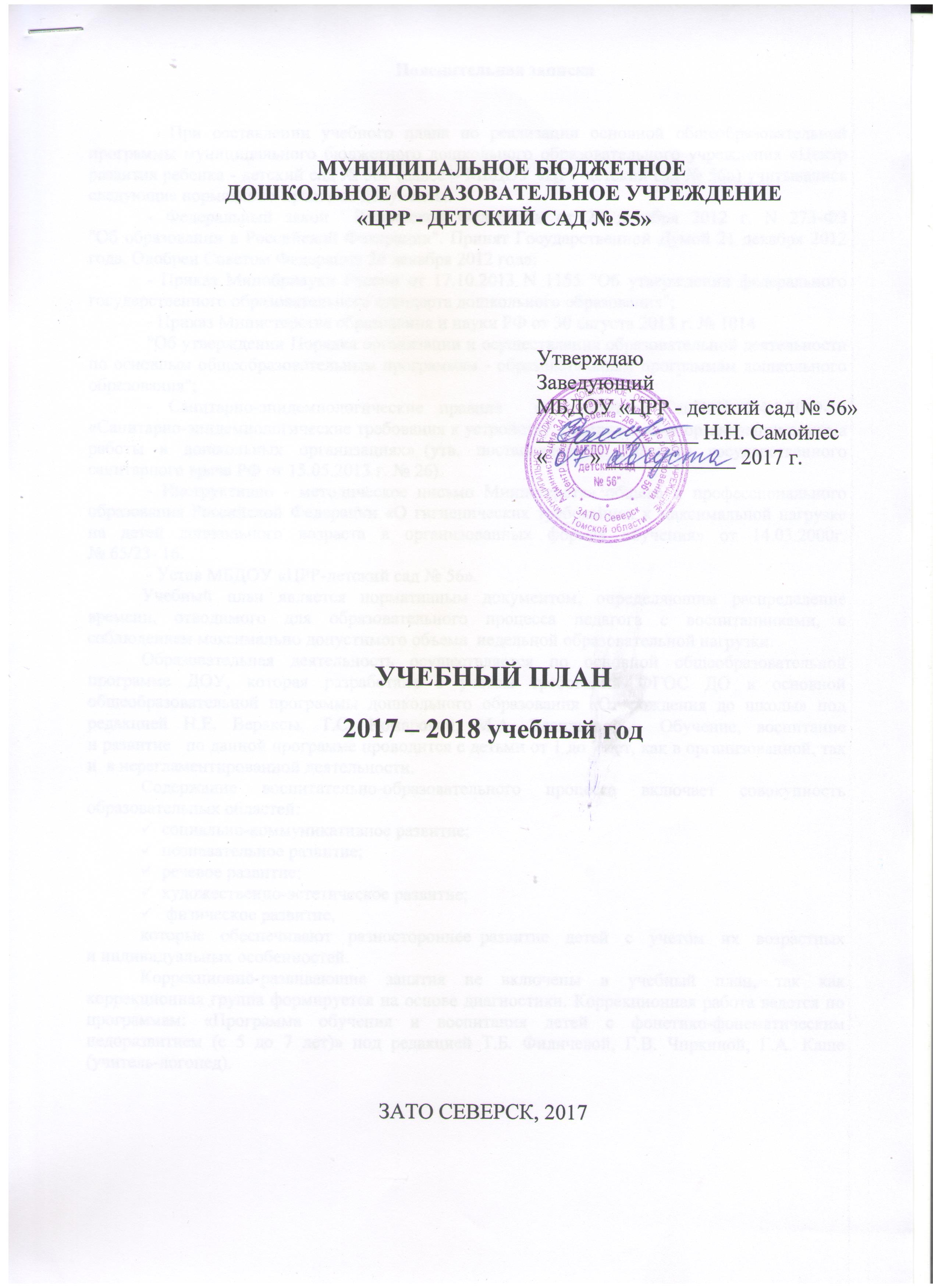 Пояснительная записка      При составлении учебного плана по реализации основной общеобразовательной программы муниципального бюджетного дошкольного образовательного учреждения «Центр развития ребенка - детский сад № 56» (далее – МБДОУ «ЦРР-детский сад № 56» учитывались следующие нормативно-правовые документы:             - Федеральный закон  Российской Федерации от 29 декабря 2012 г. N 273-ФЗ                     "Об образовании в Российской Федерации". Принят Государственной Думой 21 декабря 2012 года. Одобрен Советом Федерации 26 декабря 2012 года; - Приказ Минобрнауки России от 17.10.2013 N 1155 "Об утверждении федерального государственного образовательного стандарта дошкольного образования"; - Приказ Министерства образования и науки РФ от 30 августа 2013 г. № 1014 "Об утверждении Порядка организации и осуществления образовательной деятельности   по основным общеобразовательным программам - образовательным программам дошкольного образования"; - Санитарно-эпидемиологические правила  и нормативы СанПиН 2.4.1.3049-13 «Санитарно-эпидемиологические требования к устройству, содержанию и  организации режима работы в дошкольных организациях»  (утв. постановлением Главного государственного санитарного врача РФ от 15.05.2013 г. № 26). - Инструктивно - методическое письмо Министерства общего и профессионального образования Российской Федерации «О гигиенических требованиях к максимальной нагрузке       на детей дошкольного возраста в организованных формах обучения» от 14.03.2000г.                 № 65/23- 16. - Устав МБДОУ «ЦРР-детский сад № 56».Учебный план является нормативным документом, определяющим распределение времени, отводимого для образовательного процесса педагога с воспитанниками, с соблюдением максимально допустимого объема  недельной образовательной нагрузки.Образовательная деятельность осуществляется по основной общеобразовательной программе ДОУ, которая разработана с учетом требований ФГОС ДО и основной общеобразовательной программы дошкольного образования «От рождения до школы» под редакцией Н.Е. Вераксы, Т.С. Комаровой, М.А. Васильевой.   Обучение, воспитание                    и развитие   по данной программе проводится с детьми от 1 до 7 лет, как в организованной, так                            и  в нерегламентированной деятельности.Содержание воспитательно-образовательного процесса включает совокупность образовательных областей:социально-коммуникативное развитие;познавательное развитие;речевое развитие;художественно-эстетическое развитие; физическое развитие,которые обеспечивают разностороннее  развитие детей с учетом их возрастных                     и индивидуальных особенностей.Коррекционно-развивающие занятия не включены в учебный план, так как коррекционная группа формируется на основе диагностики. Коррекционная работа ведется по программам: «Программа обучения и воспитания детей с фонетико-фонематическим недоразвитием (с 5 до 7 лет)» под редакцией Т.Б. Филичевой, Г.В. Чиркиной, Г.А. Каше (учитель-логопед).Продолжительность 2017-2018 учебного года:         В соответствии с требованиями СанПиН 2.4.1.3049-13 (п.11.9, 11.10, 11.11, 11.12), продолжительность непрерывной непосредственно образовательной деятельности (далее ННОД) ·         в первой младшей группе  (с 2-3 лет) не более 10 минут, ·         во второй младшей группе (с 3-4 лет) не более 15 минут, ·         в средней группе (с 4-5 лет) не более 20 минут, ·         в старшей группе (с 5-6 лет)  не более 25 минут, ·         в подготовительной к школе группе не более 30 минут.           В первой половине дня во всех группах занятия с повышенной умственной нагрузкой планируются не более двух,  а в подготовительных группах – не более трех.          Непосредственно образовательная деятельность по музыкальному развитию и физическому развитию проводится со всей группой. Образовательная деятельность по физическому развитию (бассейн) проводится по подгруппам. Количество непосредственно образовательной  деятельности и ее продолжительность, время проведения соответствуют требованиям  СанПиН 2.4.1.3049-13.Перерывы  между непосредственно образовательной деятельностью составляют не менее 10 минут.В середине ННОД статического характера проводится физкультурная минутка (продолжительность 2-3 минуты).Содержание Программы в полном объеме реализуется в совместной и специально организованной деятельности педагогов и детей, а также через оптимальную организацию самостоятельной деятельности детей. В дни каникул и в летний период учебные занятия не проводятся. В это время увеличивается продолжительность прогулок, а также проводятся спортивные и подвижные игры, спортивные и музыкальные праздники, экскурсии и др. Максимальный объем нагрузки детей во время организованной деятельностиПримечание: Так как в основной общеобразовательной программе дошкольного образования «От рождения до школы» под редакцией Н. Е. Вераксы, Т. С. Комаровой, М. А. Васильевой,  на основе которой  осуществляется образовательная деятельность в ДОУ, не указан такой вид деятельности как «Прикладное творчество», а образовательная область «Художественно-эстетическое развитие» предполагает данный вид и педагогами ДОУ разработаны перспективные планы,  мы включили «Прикладное творчество» в учебный план в чередовании со вторым занятием по рисованию.Примерная сетка совместной образовательной деятельности воспитателя детей в режимных моментахВозрастные группыПродолжительность учебного годаНачало и окончаниеГруппы раннего возраста        36 учебных недель    01.09.2017 – 31.05.2018Первые младшие группы        36 учебных недель    01.09.2017 – 31.05.2018Вторые младшие группы        36 учебных недель    01.09.2017 – 31.05.2018Средние группы        36 учебных недель    01.09.2017 – 31.05.2018Старшие группы        36 учебных недель    01.09.2017 – 31.05.2018Подготовительные группы        36 учебных недель    01.09.2017 – 31.05.2018Образовательная областьВид организованной деятельностиОбъем недельной образовательной нагрузкиОбъем недельной образовательной нагрузкиОбъем недельной образовательной нагрузкиОбъем недельной образовательной нагрузкиОбъем недельной образовательной нагрузкиОбъем недельной образовательной нагрузкиОбразовательная областьВид организованной деятельности1 – 2 лет2 – 3 лет3 – 4 лет4 – 5 лет5 – 6 лет6 – 7 летОбразовательная областьВид организованной деятельности 10 мин10 мин15 мин20 мин25 мин30 минИгры со строительным материалом10 мин-----Игры с дидактическим материалом20 мин-----Физическое развитиеРазвитие движений20 мин-----Физическое развитиеФизическая культура-20 мин45 мин60 мин75 мин90 минПознавательное развитиеФормирование элементарных математических представлений-10 мин15 мин20 мин25 мин60 мин Познавательное развитиеОзнакомление с окружающим миром-ознакомление с предметным окружением-ознакомление с социальным миром-ознакомление с миром природы10 мин10 мин15 мин20 мин25 мин30 минРечевое развитиеРазвитие речи20 мин20 мин15 мин20 мин50 мин30 минРечевое развитиеПриобщение к художественной литературе------Речевое развитиеРазвитие речи/ Приобщение к художественной литературе------Речевое развитиеПодготовка к обучению грамоте-----30 минХудожественно-эстетическое развитиеМузыкальная деятельность20 мин20 мин30 мин40 мин50 мин60 минХудожественно-эстетическое развитиеРисование-10 мин15 мин20 мин25 мин30 минХудожественно-эстетическое развитиеЛепка-10 мин----Художественно-эстетическое развитиеАппликация------Художественно-эстетическое развитиеЛепка/ Аппликация--15 мин(чередуются)20 мин(чередуются)25 мин (чередуются)30 мин(чередуются)Художественно-эстетическое развитиеКонструктивно-модельная деятельность------Художественно-эстетическое развитиеКонструктивно-модельная деятельность/ Аппликация------Художественно-эстетическое развитиеПрикладное творчество------Художественно-эстетическое развитиеРисование/ Прикладное творчество----25 мин (чередуются)30 мин(чередуются)Общее количество занятий101010101213Максимально допустимый объем образовательной нагрузки в день в соответствии с СанПиН 2.4.1.3049-1320 мин (по 10 мин в первую и во вторую половину дня)20 мин(по 10 мин в первую и во вторую половину дня)30 мин40 мин50 мин1 час 30 мин ( 90 мин)Фактический объем недельной нагрузки1ч. 40 мин (100 мин)1ч. 40 мин (100 мин)2ч. 30 мин (150 мин)3ч. 20 мин (200 мин)5ч.00 мин (300 мин)6ч.30 мин (390 мин)Формы образовательной деятельности в режимных моментахПериодичность образовательной деятельности и культурных практик в неделюПериодичность образовательной деятельности и культурных практик в неделюПериодичность образовательной деятельности и культурных практик в неделюПериодичность образовательной деятельности и культурных практик в неделюПериодичность образовательной деятельности и культурных практик в неделю2 – 3 лет3 – 4 лет4 – 5 лет5 – 6 лет6 – 7 летПриобщение к художественной литературе      ежедневно     ежедневноежедневно    ежедневно  ежедневноКонструктивно-модельная деятельность1 разв неделю1 раз     в неделю1 раз      в неделю1 раз      в неделю1 раз     в неделюИгровая деятельность    ежедневно     ежедневно    ежедневно    ежедневно  ежедневноСитуации общения воспитателя с детьми и накопления положительного социально-эмоционального опыта      ежедневно     ежедневно    ежедневно    ежедневно  ежедневноБеседы и разговоры с детьми по  интересам      ежедневно    ежедневно    ежедневно    ежедневно  ежедневноБеседы по теме недели      ежедневно    ежедневно    ежедневно    ежедневно  ежедневноБеседы по ОБЖ, ПДД, ЗОЖ, ОБ в природе1 разв неделю1 раз     в неделю1 раз      в неделю1 раз      в неделю1 раз     в неделюСамостоятельная деятельность детей в центрах активности      ежедневно    ежедневно   ежедневно   ежедневно  ежедневно